Publicado en Madrid el 28/11/2022 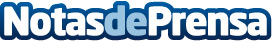 Ahorrar agua es fundamental y es posible con un buen mantenimiento de la piscina, según Piscinas LaraLlenar piscinas ha sido un real problema durante este verano, durante el cual la sequía ha provocado que muchas zonas de España se prohíba un uso excesivo del agua. Un buen mantenimiento del agua de la piscina es fundamental para evitar el derroche de este recurso tan necesario y tan escaso. Una empresa suministradora de productos de limpieza para la piscina explica los pasos a seguir y los productos que se deben utilizar para mantener el agua en perfectas condicionesDatos de contacto:Piscinas Lara670 22 29 52Nota de prensa publicada en: https://www.notasdeprensa.es/ahorrar-agua-es-fundamental-y-es-posible-con Categorias: Bricolaje Sociedad Jardín/Terraza Hogar http://www.notasdeprensa.es